به نام ایزد  دانا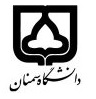 (کاربرگ طرح درس)                   تاریخ بهروز رسانی:               دانشکده     پردیس علوم وفن اوری های نوین                                              نیمسال اول سال تحصیلی98-97بودجهبندی درسمقطع: کارشناسی□  کارشناسی ارشددکتری□مقطع: کارشناسی□  کارشناسی ارشددکتری□مقطع: کارشناسی□  کارشناسی ارشددکتری□تعداد واحد: نظری3 عملی...تعداد واحد: نظری3 عملی...فارسی: ژل و کاربرد در مهندسی پزشکیفارسی: ژل و کاربرد در مهندسی پزشکینام درسپیشنیازها و همنیازها:پیشنیازها و همنیازها:پیشنیازها و همنیازها:پیشنیازها و همنیازها:پیشنیازها و همنیازها:لاتین:Gels and biomedical applicationsلاتین:Gels and biomedical applicationsنام درسشماره تلفن اتاق: 31532379شماره تلفن اتاق: 31532379شماره تلفن اتاق: 31532379شماره تلفن اتاق: 31532379مدرس/مدرسین: سید محمد صادق نوربخش:مدرس/مدرسین: سید محمد صادق نوربخش:مدرس/مدرسین: سید محمد صادق نوربخش:مدرس/مدرسین: سید محمد صادق نوربخش:منزلگاه اینترنتیsnourbakhsh.profile.semnan.ac.irمنزلگاه اینترنتیsnourbakhsh.profile.semnan.ac.irمنزلگاه اینترنتیsnourbakhsh.profile.semnan.ac.irمنزلگاه اینترنتیsnourbakhsh.profile.semnan.ac.irپست الکترونیکی: s_nourbakhsh@semnan.ac.irپست الکترونیکی: s_nourbakhsh@semnan.ac.irپست الکترونیکی: s_nourbakhsh@semnan.ac.irپست الکترونیکی: s_nourbakhsh@semnan.ac.irبرنامه تدریس در هفته و شماره کلاس : سه شنبه 15-13  چهارشنبه 14-13برنامه تدریس در هفته و شماره کلاس : سه شنبه 15-13  چهارشنبه 14-13برنامه تدریس در هفته و شماره کلاس : سه شنبه 15-13  چهارشنبه 14-13برنامه تدریس در هفته و شماره کلاس : سه شنبه 15-13  چهارشنبه 14-13برنامه تدریس در هفته و شماره کلاس : سه شنبه 15-13  چهارشنبه 14-13برنامه تدریس در هفته و شماره کلاس : سه شنبه 15-13  چهارشنبه 14-13برنامه تدریس در هفته و شماره کلاس : سه شنبه 15-13  چهارشنبه 14-13برنامه تدریس در هفته و شماره کلاس : سه شنبه 15-13  چهارشنبه 14-13اهداف درس : آشنایی با ژل ها و کاربرد آن ها در مهندسی پزشکیاهداف درس : آشنایی با ژل ها و کاربرد آن ها در مهندسی پزشکیاهداف درس : آشنایی با ژل ها و کاربرد آن ها در مهندسی پزشکیاهداف درس : آشنایی با ژل ها و کاربرد آن ها در مهندسی پزشکیاهداف درس : آشنایی با ژل ها و کاربرد آن ها در مهندسی پزشکیاهداف درس : آشنایی با ژل ها و کاربرد آن ها در مهندسی پزشکیاهداف درس : آشنایی با ژل ها و کاربرد آن ها در مهندسی پزشکیاهداف درس : آشنایی با ژل ها و کاربرد آن ها در مهندسی پزشکی		امکانات آموزشی مورد نیاز: ویدئو پروژکتور		امکانات آموزشی مورد نیاز: ویدئو پروژکتور		امکانات آموزشی مورد نیاز: ویدئو پروژکتور		امکانات آموزشی مورد نیاز: ویدئو پروژکتور		امکانات آموزشی مورد نیاز: ویدئو پروژکتور		امکانات آموزشی مورد نیاز: ویدئو پروژکتور		امکانات آموزشی مورد نیاز: ویدئو پروژکتور		امکانات آموزشی مورد نیاز: ویدئو پروژکتورامتحان پایانترمامتحان میانترمارزشیابی مستمر(کوئیز)ارزشیابی مستمر(کوئیز)فعالیتهای کلاسی و آموزشیفعالیتهای کلاسی و آموزشینحوه ارزشیابینحوه ارزشیابی80%20%20%درصد نمرهدرصد نمرهBiomaterials JournalMaterial Science and Engineering Biomaterials JournalMaterial Science and Engineering Biomaterials JournalMaterial Science and Engineering Biomaterials JournalMaterial Science and Engineering Biomaterials JournalMaterial Science and Engineering Biomaterials JournalMaterial Science and Engineering منابع و مآخذ درسمنابع و مآخذ درستوضیحاتمبحثشماره هفته آموزشیمعرفی کلی هیدروژل ها 1کاربرد هیدروژل ها در مهندسی بافت2کاربرد هیدروژل ها در رهایش دارو3روش های سنتز و اتصال عرضی هیدروزل ها4ترمودینامیک تورم هیدروژل ها (1)5ترمودینامیک تورم هیدروژل ها (2) 6سینتیک تورم هیدروزل ها7هیدروژل های تزریقی اتصال عرضی شده به روش شیمیایی 8هیدروژل های تزریقی اتصال عرضی شده به روش فیزیکی9هیدروژل های حساس به محیط (دما)10هیدروژل های حساس به محیط (pH)11شبکه های هیدروژل درهم نفوذی (1)12شبکه های هیدروژل درهم نفوذی (2)13بررسی کاربرهای پزشکی هیدروژل ها14هیدروژل های هوشمند در مهندسی بافت غضروف15کاربرد هیدروژل ها در مهندسی بافت قلب16